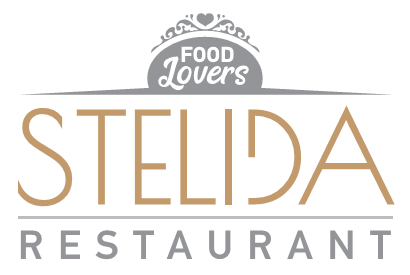 StartersWhite Taramosalata with Hot Pitta Bread    Traditional fish caviar dip served with hot pitta bread   8Cheese Cake Greek-style    Wholewheat rusk with Naxos Anthotyro cheese and homemade tomato marmalade   8.5Baked Cheese Brulee	    Caramelised oven-baked Naxos Arseniko cheese served with a spicy tomato chutney   8.5Shrimp Saganaki    Fresh Aegean prawns flambéed in ouzo and sautéed with feta in homemade tomato sauce   10.5Fresh Mussels    Marinated in white wine with thyme, bay leaves, garlic and cream   12Crab and Avocado    Ripe Greek avocados and Aegean crab meat with fresh coriander and dill    13Santorini Fava with Octopus    Grilled octopus on traditional warm split pea puree with caramelized onion  13.5SaladsGreek Salad   Local tomatoes, cucumber, onion, feta cheese, Kalamata olives, oregano and virgin olive oil dressing   8Rocket & Spinach    Tangy rocket, Naxos spinach, grilled mushrooms, sundried tomato, crouton and flakes of 		             Naxos Graviera cheese with a honey balsamic dressing   9.5Quinoa Salad    Red and white quinoa, sweet red peppers, fresh onion, pear, lime, herbs and virgin olive oil   12.5Cretan Salad    Super Salad with Cretan cheese pie and grilled smoked pork, fresh tomato puree, black olives   13Pasta and RisottoPenne with Chicken    Organic chicken, fresh spinach and mushrooms in a creamy sauce with Naxos cheese     13.5Linguine with Naxos Beef    Tender bites of local beef fillet in a creamy sauce with fresh onion and flakes                           	of Naxos Graviera cheese    14.5Kritharoto with Seafood    Fresh Aegean prawns and mussels, orzo pasta, a rich tomato sauce and feta cheese    16Mushroom Risotto on Eggplant    A rich risotto of champignon, Portobello and porcini mushrooms with 				             local squash and truffle oil, presented on grilled eggplant    14Fresh Prawn Risotto    Fresh Aegean prawns, Carnarolli risotto with fragrant Greek saffron and parmesan cheese    16Monkfish with Black Ink Risotto    Fillet of Monkfish on a risotto laced with black squid ink, chili, tomatini    16   	Main CoursesGrilled Scallops                Fresh Greek scallops served with a potato and prawn salad with a citrus dressing    18Fresh Cod Steak Fillet    Chunky fillet of cod fish with Greek mussels, sauté potatoes and a rich tomato sauce    18.5Homemade Cheeseburger    Our own cheeseburger from local beef served in a brioche bun with pickles, 				Greek coleslaw, garlic mayonnaise and fried potatoes    14.5Organic Fillet of Chicken       Grilled fillet of organic chicken breast seasoned with paprika and mountain                            	thyme served with grilled Naxos potatoes and vegetables    15Slow Cooked Lamb Shank     Tender lamb slow-cooked for 12 hours with rosemary and garlic, potato puree   16.5 Pork Chop Iberico           Greek Pata Negra Iberico Pork marinated with peppers, garlic, fresh thyme and				      	      rosemary, served with grilled vegetables and fried Naxos potatoes    16.5Beef Fillet Steak              Best Naxos prime beef fillet, grilled to your liking accompanied by fried potatoes, 		     caramelized onion and sundried tomatoes    24add creamy pepper sauce    26Pan-Fried Chickpea Cakes       Vegan dish with smoked aubergine and a rich roast tomato sauce    12.5Catch of the DayFresh Fish simply grilled and served with a lemon and olive oil dressing – see the blackboardLobster to Order – grilled or traditional Greek Lobster Pasta – ask your serverExtra Side Orders 					Daily SpecialsMixed Marinaded Olives    4.5 			Check out the Specials of the day on our blackboard Fried Potatoes with fresh thyme    3.5Grilled Mediterranean vegetables    5Side Salad or Greek Coleslaw    5Please inform our staff if you have any food allergies			 StelidaRestaurantNaxos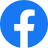 All taxes are included in the prices						  stelidarestaurant_naxos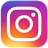 Licence Holder:  Athos Papaellinas